民政局慈善信托备案事项办理服务指南一、实施机关    博湖县民政局二、实施依据     《中华人民共和国慈善法》第四十五条、《慈善信托管理办法》（银监发[2017]37号）第二十一条三、受理条件    材料齐全，符合规定四、办理材料1.中华人民共和国金融许可证2.信托文件；3.信托财产合法性声明；4.开立慈善信托专用资金账户证明、商业银行资金保管协议（慈善信托设立备案） ；5.慈善信托资产交付的证明材料 。五、办理流程图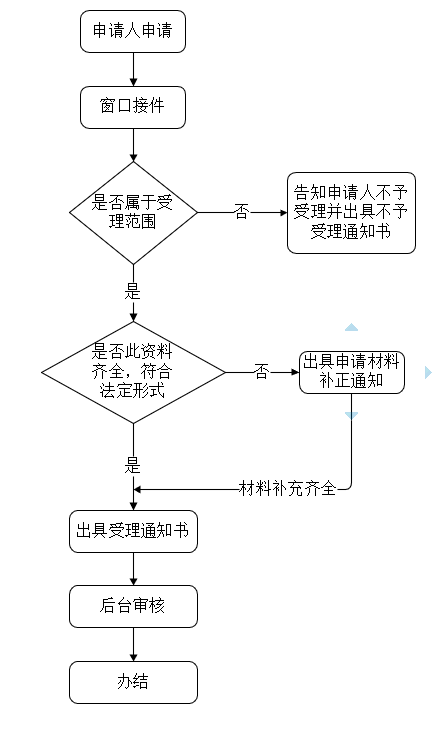 六、办理时限    资料齐全并符合所有条件者在1个工作日作出准予许可七、收费标准    不收费八、办理地址：博湖县民政局420室，联系电话0996-6621800九、办理时间：星期一至星期五（法定节假日除外）    上午10：00-14：30  下午：16：00-20：30十、常见问题：无